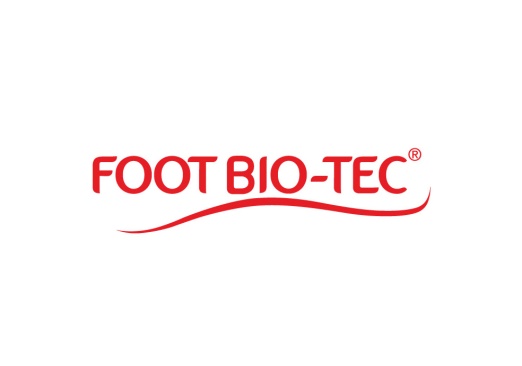 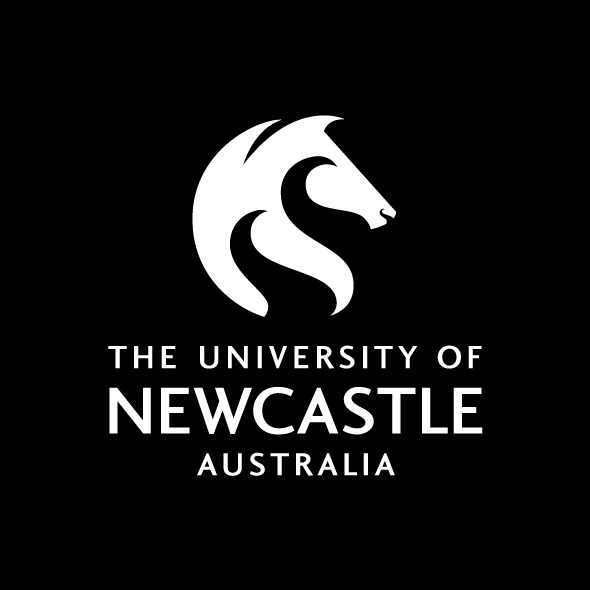 DanDaDdawww.footbiotec.comBottom of FormWe are proud to have invited Associate Professor, the head of Department of Podiatric Medicine of University of New Castle to present a lecture on Biomechanics of the foot and lower limb.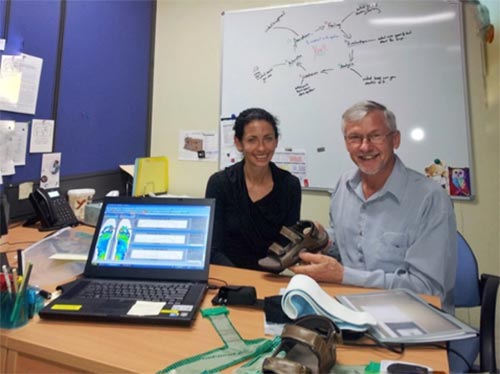       A.Prof. Vivienne Chuter (on the left) and Robert Herde of Dan Archer Medical (on the right)9:00am - 9:30am                      Registration9:30am -10.00am                    Open speech by Dr Daniel Zhang (m.m.b.s chin),  Dan Archer Medical10: 00am – 10: 30amBrief Education of Communication Skills in Sales By Robert Herde, the Product Manage Dan Archer Medical10: 30am – 10: 45am Morning Tea10: 45am- 12amFoundation of Foot and Lower Limb Biomechanics By Associate Professor Vivienne ChuterThe Dean, Department of Podiatric MedicineUniversity of New Castle12pm -1pm Lunch Break1pm -2:45pmThe current status of acupuncture for musculoskeletal conditions - evidence and practiceBy Chris ZaslawskiAssociate Professor, the Deputy Dean, Faculty of Life Health, the Head of Department of TCMUniversity of Technology, Sydney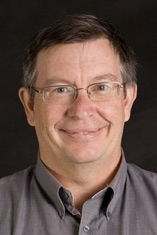 2:45pm- 3pmAfternoon Tea3pm-4: 30pmThe Mobilization Techniques for Remedial Massage Therapists in the treatment of Heel pain, Knee Pain and Hip Pain---Theories and Practical DemonstrationsDr Mehieddin Ghosn (Chiropractor)Sunshine Natural Healthwww.sunshinenaturalhealth.com.au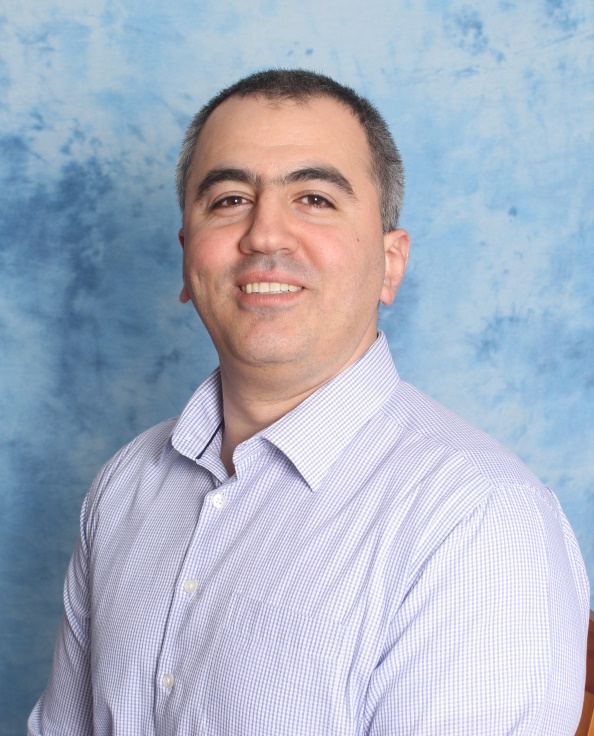 DR Mehieddin Ghosn (Chiropractor)www.footbiotec.com                                                           REGISTRATION FORMFull Name:Practice Name:                                                              Distributor: please tick       YES (   )             NO (   ) Address:State:            Postcode:           Telephone: (                                     )    Email:  Profession:          Physiotherapist                 Podiatrist                    Remedial  Massage Therapist           Chiropractor                                                                                          AcupuncturistPayment Details (for Non-Distributor Only)Cheque:                                    Mastercard:                                                  Visa:         AMOUNT: $Card Number:Name on Card: Authorization Number:                                  Expiry               /                                   Signature:Bank Transfer: Account Name: Dan Archer Medical Bank: ANZ                      Account Number: 378955095                     BSB: 012129          AMOUNT: $                   Reference: Your Name                To register, please send this completed form to: Dan Archer Medical                           Mobile: 0424215789                             Wechat: DanArcherMedicalEmail: service@footbiotec.com      Add: 6/90 Carnarvon St, Silverwater, NSW 2128      Tel: 02-97370985PROUDLY BROUGHT TO YOU BY Foot Bio-Tec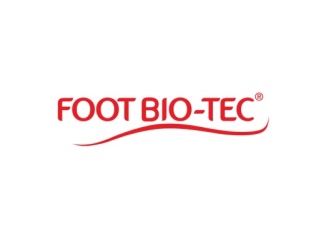 www.footbiotec.com